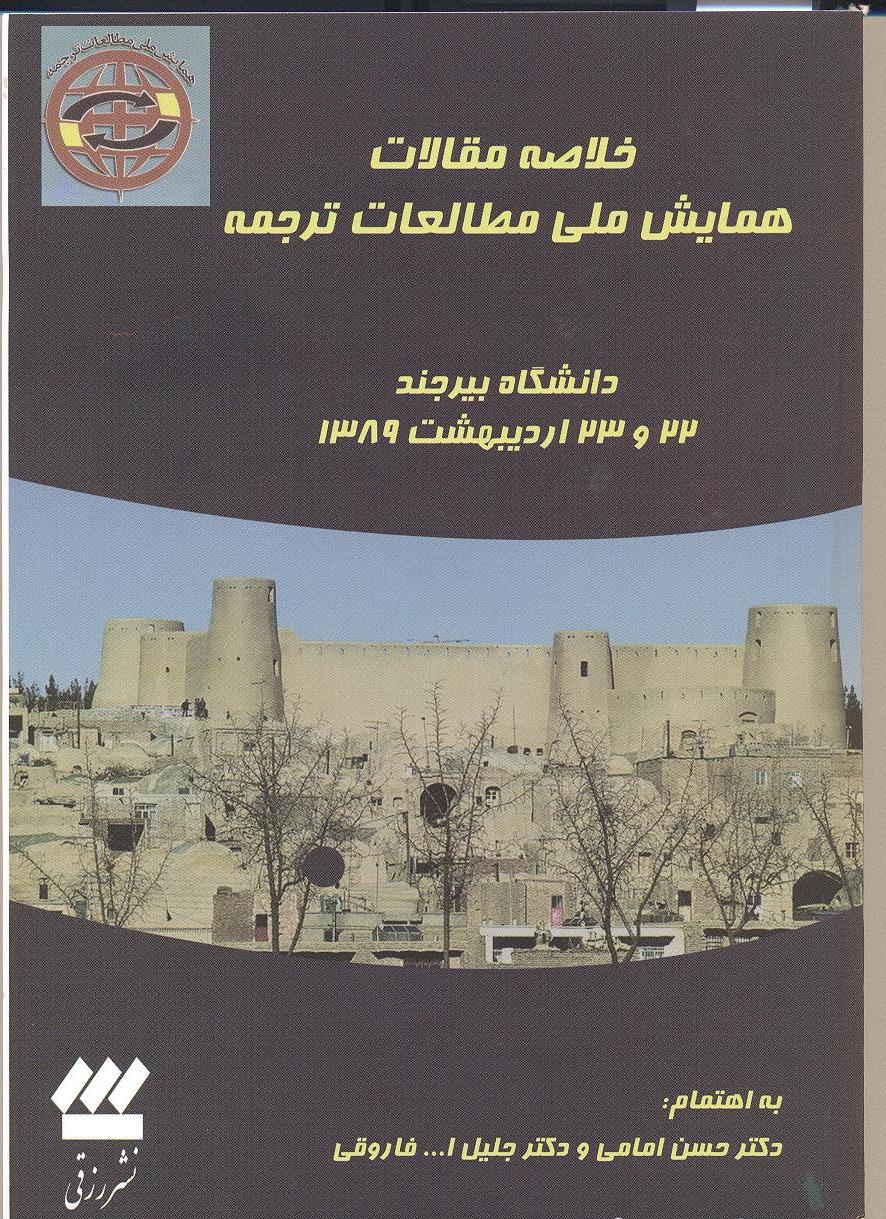 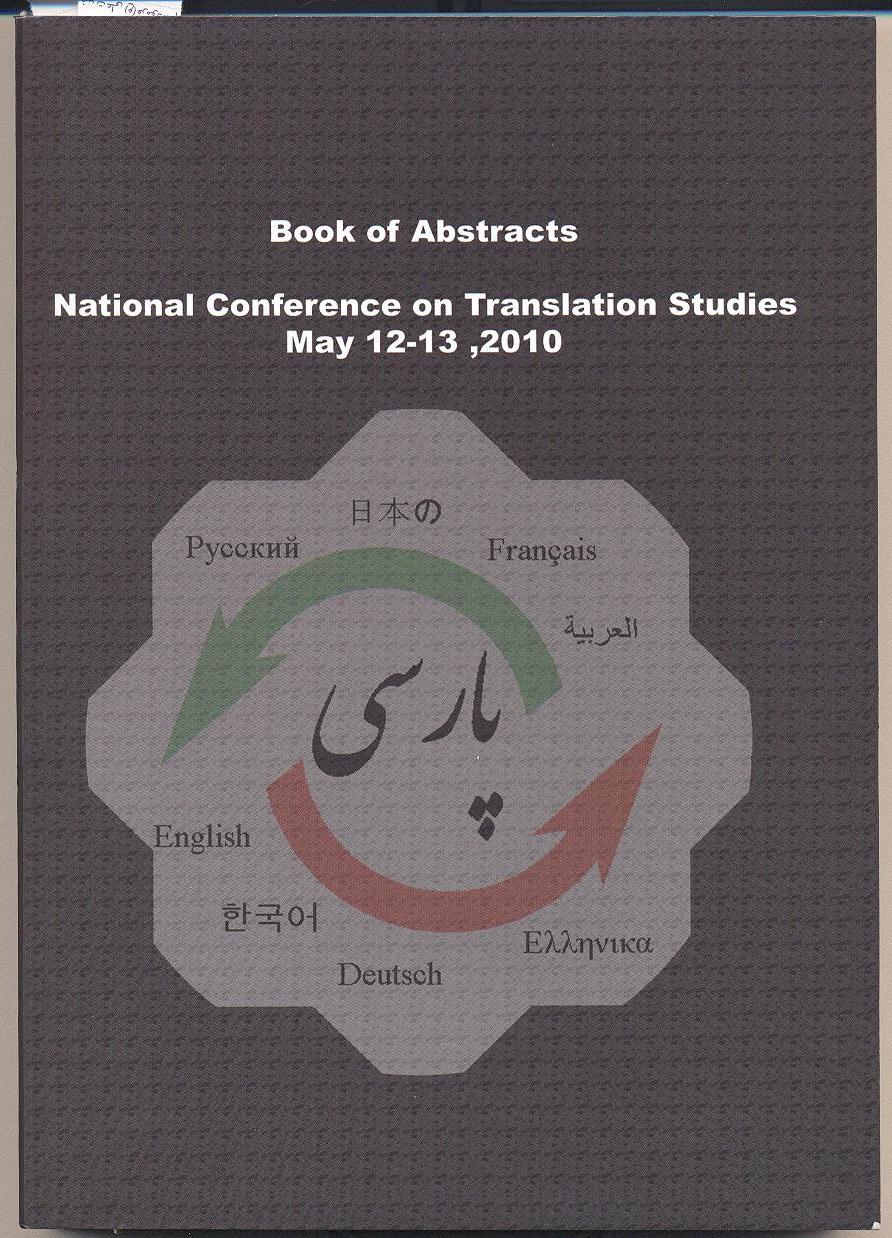 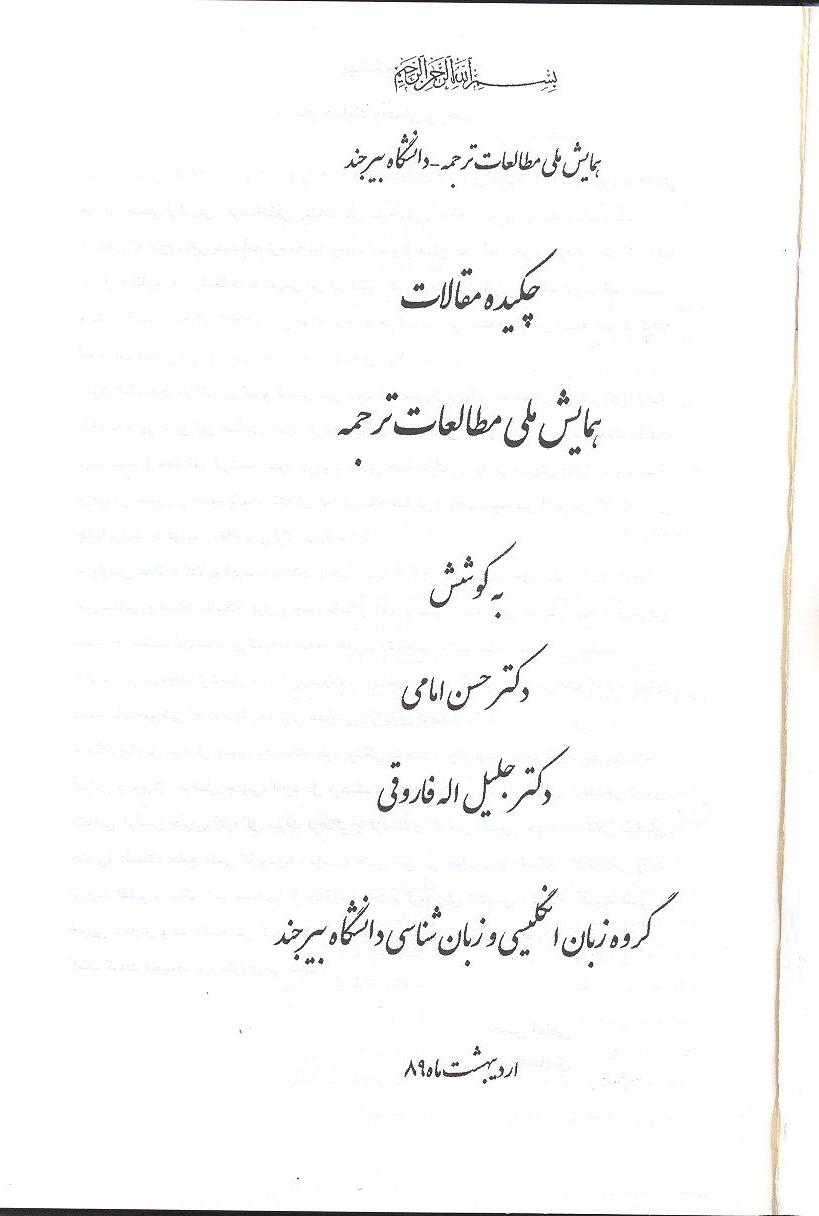 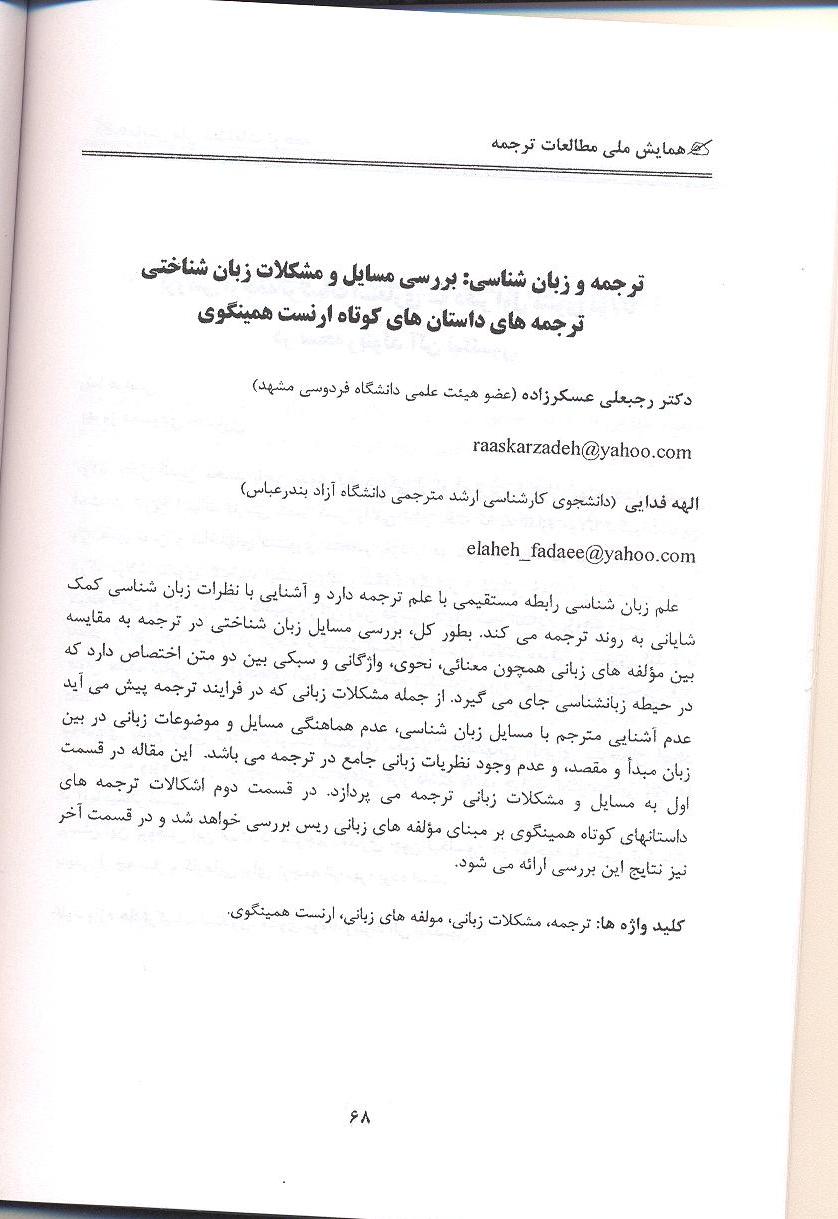 \